AMENDMENT RECORDTABLE OF CONTENTSINTRODUCTIONPURPOSE AND STRUCTURE OF THE DOCUMENTThis document contains the principles and harmonised rules for the operation of ERTMS.The structure of each rule is the following:title,when necessary, situations in which the rule applies, presented in a frame, including the applicable ETCS levels; sometimes the situation is described for some specific sub-sections of the rules,the rule itself.When this document refers to level 1 it applies to both applications, with or without trackside signals.When this document refers to level 2 it applies to both applications, with or without trackside signals.All language referring to people applies equally to male and female persons.Annex A .Annex B contains the different ETCS operational train categories.Annex C contains the list of references to non-harmonised rules. In some situations a procedure is not related to ERTMS and therefore depends on non-harmonised rules.The description of the technical functions for ETCS and GSM-R is contained in the corresponding system requirements specification and therefore out of scope for this document.If information displayed on the DMI does not require an action from the driver this information is not contained in the rules.SCOPE AND FIELD OF APPLICATIONThe scope is the following:ETCS level 1 application whether or not trackside signals or infill are present,ETCS level 2 application, whether or not trackside signals are present,ETCS level 3 application without trackside signals,ETCS transitions between level 1, level 2 and level 3 applications,ETCS transitions to / from level NTC,GSM-R.The following items are out of scope:The rules have been developed independently of other control command systems that may be present including where lines are equipped with ETCS level 1 / 2 / 3.When ETCS level 1 or ETCS level 2 are implemented on lines fitted with other control command systems it is necessary to assess the applicability of these rules and if necessary supplement them with non-harmonised rules. This includes those lines fitted with both ETCS level 1 and ETCS level 2.GSM-R voice radio operational rules are applicable on lines equipped with GSM-R independently of the control command system in use.REFERENCES, TERMS AND ABBREVIATIONSREFERENCE DOCUMENTSTERMS & ABBREVIATIONSPRINCIPLESPRINCIPLES FOR ETCSCAB-SIGNALLINGThe operational rules (including non-harmonised rules) could require him .KNOWLEDGE OF OPERATING LEVELBefore applying an ETCS rule that is particular to a specific operating level the signaller shall ascertain what level the concerned train is operating in.INTENTIONALLY BLANKINTENTIONALLY BLANKAUTHORISATION TO START A MOVEMENT IN SRThe driver shall be authorised by the signaller to start a movement in SR by means of , except in case of starting a movement in level 1 / 2 with trackside signals.SPEED RESTRICTIONS IN SRThe signaller shall give all speed restrictions lower than the maximum speed for SR to the driver of a train running in SR by means of  except if the driver is informed by a dedicated document/computer medium about these speed limitations.AUTHORISATION TO PASS AN EOAThe driver shall only be authorised to pass an EOA by the signaller by means of a .TRAINS / SHUNTING MOVEMENTS BEING TRIPPEDAfter a trip has occurred the driver shall continue running in the same direction only if he has received permission by  from the signaller.PRINCIPLES FOR GSM-RIntentionally blank.ETCS RULESPUTTING THE ETCS ON-BOARD INTO SERVICEThe driver switches the ETCS on-board on.Levels 0, 1, 2, 3, NTCWhen requested by the ETCS on-board, the driver shall enter, re-enter or re-validate the driver identification, the level, the radio network identification and the RBC identification / phone number.In case the following text message is displayed: “Radio network registration failed”the driver shall enter the radio network identification.PREPARING A MOVEMENTThe ETCS on-board is in service.Levels 0, 1, 2, 3, NTCIn level 2 / 3, in case the train is rejected the driver shall apply rule “reacting to unexpected situations when preparing a train movement” (section 6.40.2).The traction unit has to move as a trainThe driver shall:apply rule “entering data” (section 6.4.1),select “Start”.In case an acknowledgement for SR is requested, the driver shall apply section 6.2.4.In case an acknowledgement for SH is requested in level 2 / 3, the driver shall apply rule “reacting to unexpected situations when preparing a train movement” (section 6.40.1).The traction unit has to move in SHThe driver shall prepare for shunting and apply rule “performing shunting movements in SH”.The traction unit has to move in NLThe driver of the non leading engine shall prepare for tandem movement and apply rule “performing a tandem movement”.The traction unit has to move as a train and an acknowledgement for SR is requestedLevels 1 without trackside signals, 2 without trackside signals, 3When the following symbol is displayed with a flashing frame: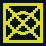 permission to start in SR from the signaller by means of  7.Before authorising a driver to start in SR, the signaller shall, according to non-harmonised rules:check if all the conditions for the route are met,check all restrictions and / or instructions that are necessary and include them in  7,check for temporary speed restrictions to be included in  7.If the train is not located at an ETCS stop marker this authorisation is valid from the current location of the train to the next ETCS stop marker.If the train is located at an ETCS stop marker this authorisation is valid from this ETCS stop marker to the next one; the signaller shall authorise the driver to pass the EOA by means of  7.The driver shall:receive  7 from the signaller,check the applicable speed limit,use the override function if requested,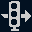 start the train,not exceed the override EOA speed while this symbol is displayed.If allowed by non-harmonised rules, the signaller can authorise the driver to pass several consecutive ETCS stop markers with only one written order.If the signaller can establish that the track is free then he can exempt the driver from running on sight in SR according to non-harmonised rules.PERFORMING SHUNTING MOVEMENTS IN SHRolling stock has to be moved in SH.Levels 1, 2, 3Manual entry into SHThe driver shall select “Shunting” according to non-harmonised rules.Automatic entry into SHWhen the following symbol is displayed with a flashing frame: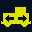 the driver shall:first ensure he has the correct information concerning the movement he is to perform,then acknowledge.Running in SHWhen the following symbol is displayed: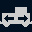 the driver shall apply non-harmonised rules.Maintain SH when changing the cabWhen the shunting procedure requires the use of different cabs the driver is allowed to select “Maintain Shunting” before closing the driving desk.Exit from SHWhen all shunting movements to be performed in SH are finished the driver shall:select “Exit Shunting”,ensure that no traction unit remains in the “Maintain Shunting” status.SH not grantedLevels 2, 3When one of the following text messages is displayed:“SH refused”“SH request failed” the driver shall inform the signaller about the situation.Driver and signaller shall apply non-harmonised rules.Passing a defined border of a shunting areaWhen a shunting movement needs to pass a defined border of a shunting area driver and signaller shall apply non-harmonised rules.ENTERING DATAData have to be entered or modified.Levels 0, 1, 2, 3, NTCEntering data during train preparationThe train preparer shall enter / modify and all of the following data:ETCS operational train category,train length,brake ,maximum train speed,/ axle load category,train fitted with airtight system,additional data for the available STMs,if this data is not pre-configured on-board or received from ETCS external sources.Before confirming data that is pre-configured on-board or received from ETCS external sources and that are modifiable by the driver, the train preparer shall make sure the train data and the train consist match.Manual change of dataAfter each modification of the composition of the train and after a technical problem that leads to a modification of the data, the train preparer / driver shall:determine the new data,enter the data,validate the new data.Change of data by ETCS external sourcesWhen the following text message is displayed on the DMI:“Train data changed”a) if the change of train data leads to an application of the brakeWhen at a standstill, the driver shall:acknowledge the brake application,modify and/or validate the data if requested by the on-board system,take into account the modified data.In level 1, and in level 2 if no new MA is received, the signaller shall authorise the driver to pass the EOA (rule “authorising the passing of an EOA”).b) in all other casesThe driver shall take into account the modified data.INTENTIONALLY BLANKINTENTIONALLY BLANKENTERING AND OPERATING IN LEVEL 0AnnouncementThe train is approaching a level 0 area.Levels 1, 2, 3, NTCWhen a transition to level 0 is announced by displaying the following symbol: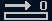 the driver shall apply non-harmonised rules.AcknowledgementWhen the following symbol is displayed with a flashing frame: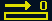 the driver shall acknowledge.RunningThe train is running in a level 0 area.When the following symbol is displayed: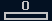 the driver shall apply non-harmonised rules.ENTERING AND OPERATING IN LEVEL 1AnnouncementThe train is approaching a level 1 area.Levels 2, 3, NTCWhen a transition to level 1 is announced by displaying the following symbol: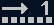 the driver shall prepare to apply rules for level 1.AcknowledgementWhen the following symbol is displayed with a flashing frame: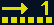 the driver shall acknowledge.RunningThe train is running in a level 1 area.When the following symbol is displayed: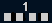 the driver shall apply rules according to level 1.ENTERING AND OPERATING IN LEVEL 2AnnouncementThe train is approaching a level 2 area.Levels 1, 3, NTCWhen a transition to level 2 is announced by displaying the following symbol: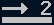 the driver shall prepare to apply rules for level 2.AcknowledgementWhen the following symbol is displayed with a flashing frame: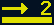 the driver shall acknowledge.RunningThe train is running in a level 2 area.When the following symbol is displayed: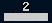 the driver shall apply rules according to level 2.ENTERING AND OPERATING IN LEVEL 3AnnouncementThe train is approaching a level 3 area.Levels 1, 2, NTCWhen a transition to level 3 is announced by displaying the following symbol: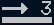 the driver shall prepare to apply rules for level 3.AcknowledgementWhen the following symbol is displayed with a flashing frame: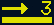 the driver shall acknowledge.RunningThe train is running in a level 3 area.When the following symbol is displayed: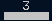 the driver shall apply rules according to level 3.ENTERING AND OPERATING IN LEVEL NTCAnnouncementThe train is approaching a level NTC area.Levels 1, 2, 3When a transition to level NTC is announced by displaying the following symbol: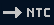 the driver shall apply non-harmonised rules.AcknowledgementWhen the following symbol is displayed with a flashing frame: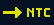 the driver shall acknowledge.RunningThe train is running in a level NTC area.When the following symbol is displayed: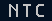 the driver shall apply non-harmonised rules.Note: the symbols which are displayed on the DMI are given as examples; it is in reality a specific symbol for each NTC.RUNNING IN FSLevels 1, 2, 3When the following symbol is displayed: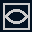 the driver shall not exceed the permitted speed.If in addition the following text message is displayed:“Entering FS”the driver shall not exceed speed restrictions that apply for the part of the train that is not covered by the FS MA.RUNNING IN OSLevels 1, 2, 3When the following symbol is displayed with a flashing frame: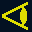 the driver shall:acknowledge,start or continue running on sight.When the following symbol is displayed: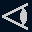 the driver shall:run on sight as long as this symbol is displayed,not exceed the permitted speed.If in addition the following text message is displayed:“Entering OS”the driver shall not exceed speed restrictions that apply for the part of the train that is not covered by the OS MA.RUNNING IN SRLevels 1, 2, 3When the following symbol is displayed with a flashing frame:the driver shall:first receive an authorisation for ERTMS train movement,check the applicable speed limit,then acknowledge.When the following symbol is displayed: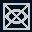 the driver shall:run on sight, unless a  exempts him from running on sight in SR,not exceed the applicable speed limit,in level 1 without trackside signal, in level 2 without trackside signals, and in level 3, stop at the next ETCS stop marker, inform the signaller about the situation and follow any instructions given.If allowed by non-harmonised rules, the driver can be authorised by the signaller to pass several consecutive ETCS stop markers with only one .RUNNING IN LSLevels 1, 2When the following symbol is displayed with a flashing frame: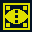 the driver shall acknowledge according to non-harmonised rules.When the following symbol is displayed: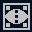 the driver shall apply non-harmonised rules.RUNNING IN UNLevel 0When the following symbol is displayed with a flashing frame: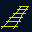 the driver shall acknowledge according to non-harmonised rules.When the following symbol is displayed: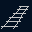 the driver shall apply non-harmonised rules.RUNNING IN SNLevel NTCWhen the following symbol is displayed with a flashing frame: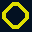 the driver shall acknowledge according to non-harmonised rules.When the following symbol is displayed: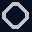 the driver shall apply non-harmonised rules.APPROACHING AN EOA WITH A RELEASE SPEED INDICATIONLevels 1, 2, 3When the train is approaching an EOA and a release speed is displayed on the DMI, the driver is authorised:to approach a signal or a buffer stop which is a short distance behind the EOA indicated on the DMI without exceeding the release speed,in level 1 with trackside signals to proceed without exceeding the release speed when the trackside signal shows a proceed aspect.MANAGING A TRACK AHEAD FREE REQUESTThe train is at a standstill or approaching a trackside signal, or an ETCS stop marker / ETCS location marker.Levels 2, 3When the following symbol is displayed: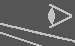 the driver is allowed to confirm that the track ahead is free if he can ascertain that the track section between the head of the train and the next trackside signal, or ETCS stop marker / ETCS location marker is free.PASSING A SECTION WITH LOWERED PANTOGRAPH(S)The train is approaching a section of the line to be passed with lowered pantograph(s).Levels 1, 2, 3When the following symbol is displayed: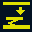 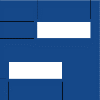 the driver shall lower the pantograph(s).When the following symbol is displayed: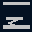 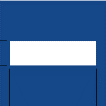 the driver shall keep the pantograph(s) lowered.When the following symbol is displayed: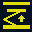 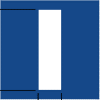 the driver is authorised to raise the pantograph(s), taking into account their positions.CHANGING THE ELECTRIC POWER SUPPLYThe train is approaching a section of the line where the electric power supply must be changed.Levels 1, 2, 3When one of the following symbols is displayed: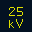 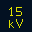 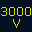 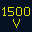 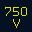 the driver shall change the electric power supply accordingly.PASSING A SECTION WITH MAIN POWER SWITCH SWITCHED OFFThe train is approaching a section of the line where the main power switch must be switched off.Levels 1, 2, 3When the following symbol is displayed: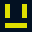 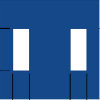 the driver shall switch off the main power switch.When the following symbol is displayed: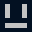 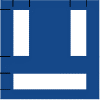 the driver shall keep the main power switch switched off.When the following symbol is displayed: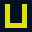 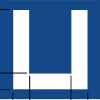 the driver is authorised to switch on the main power switch, taking into account the position of the pantographs.PASSING A NON STOPPING AREAThe train is approaching a non stopping area.Levels 1, 2, 3When the following symbol is displayed: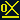 the driver shall avoid stopping.When the following symbol is displayed: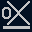 the driver shall avoid stopping.PASSING A SECTION WITH INHIBITION OF MAGNETIC SHOE BRAKEThe train is approaching a section of the line where the magnetic shoe brake shall not be used.Levels 1, 2, 3When the following symbol is displayed: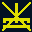 the driver shall release the magnetic shoe brake, if applied, except in case of an emergency situation.When the following symbol is displayed: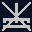 the driver shall not use the magnetic shoe brake except in case of an emergency situation.PASSING A SECTION WITH INHIBITION OF EDDY CURRENT BRAKEThe train is approaching a section of the line where the eddy current brake shall not be used.Levels 1, 2, 3When the following symbol is displayed: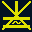 the driver shall release the eddy current brake, if applied, except in case of an emergency situation.When the following symbol is displayed: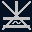 the driver shall not use the eddy current brake except in case of an emergency situation.PASSING A SECTION WITH INHIBITION OF REGENERATIVE BRAKEThe train is approaching a section of the line where the regenerative brake shall not be used.Levels 1, 2, 3When the following symbol is displayed: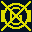 the driver shall release the regenerative brake, if applied, except in case of an emergency situation.When the following symbol is displayed: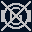 the driver shall not use the regenerative brake except in case of an emergency situation.PASSING A PRESSURE SEAL SECTIONThe train is approaching a section of the line where the air condition intakes shall be closed.Levels 1, 2, 3When the following symbol is displayed: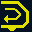 the driver shall close the air conditioning intakes.When the following symbol is displayed: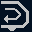 the driver shall keep the air conditioning intakes closed.When the following symbol is displayed: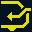 the driver is authorised to open the air conditioning intakes.SOUNDING THE AUDIBLE WARNING DEVICELevels 1, 2, 3When the following symbol is displayed: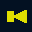 the driver shall apply the audible warning device  non-harmonised rules.CHANGING OF ADHESION FACTORThe train is in a section of line where the adhesion factor could be changed.Levels 1, 2, 3When the following symbol is displayed: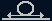 the driver shall apply non-harmonised rules.PASSING A RADIO HOLEThe train is in a section of line without radio coverage.Levels 2, 3When the following symbol is displayed: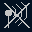 the driver .ENTERING AN OCCUPIED TRACK SECTION WITHIN A STATIONIt is necessary to enter a track section that is occupied in a station.Levels 1, 2, 3When a train has to enter an occupied track, the signaller shall:obtain confirmation that the occupying train is at a standstill and will remain at a standstill,set the route for the train that has to enter the occupied trackif required by non-harmonised rules authorise the train to enter the occupied track.In case of an unplanned movement and if required by non-harmonised rules, the signaller shall inform the drivers of both trains of the circumstances before setting the route. The driver of the train that has to enter the occupied track shall follow the instructions received from the signaller.PERFORMING A TANDEM MOVEMENTA non leading engine is coupled to the master engine (or to a train including the master engine).Levels 1, 2, 3Entry into NLThe driver of the non leading engine shall select “Non-Leading”.When the following symbol is displayed on the DMI: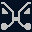 the driver of the non leading engine shall confirm to the driver of the leading engine that the non leading traction unit is in NL.Performing the tandem movementThe tandem movement shall be performed according to non-harmonised rules.Exit from NLWhen the train is at a standstill the driver of the non leading engine shall:apply the brakes,confirm to the driver of the leading engine that the non leading traction unit is not any more in NL.REVOKING AN AUTHORISATION FOR ERTMS TRAIN MOVEMENTThe signaller decides to change existing traffic arrangements.Levels 1, 2, 3If possible in level 2 and in level 3 the signaller shall revoke an MA by the use of the co-operative shortening of MA.In all other cases, the signaller shall apply non-harmonised rules.When non-harmonised rules stipulate that a train has to be at a standstill before making traffic arrangements, the signaller shall order the driver to remain at a standstill by means of  3.To restart the trains the signaller shall:issue an authorisation for ERTMS train movement,issue  04 in order to revoke  3.TAKING MEASURES IN THE EVENT OF AN EMERGENCYAn emergency situation occurs.Levels 1, 2, 3To protect the trainsWhen a performer discovers an emergency situation he shall perform all actions necessary to avoid or reduce the effect of the situation and inform the signaller as soon as possible according to non-harmonised rules.When a signaller is informed of an emergency situation he shall immediately protect endangered trains.To stop trains in level 2 and in level 3, the signaller may use the emergency stop order; the emergency stop order shall not be revoked before it is safe for these trains to restart.The signaller shall stop all other trains approaching the danger area according to non-harmonised rules.The signaller shall inform all drivers as appropriate.When the following text message is displayed:“Emergency stop”the driver shall apply rule “responding to a trip”.To restart the trainsAccording to non-harmonised rules, the signaller shall:decide if it is possible to authorise train movement,decide if instructions and / or restrictions for train movement are necessary,emergency stop order has been issued,give authorisation to the drivers to restart.To restart trains that have not been tripped and if instructions and / or restrictions are necessary the signaller shall issue  5. In level 1 with trackside signals the driver shall run on sight up to the next trackside signal.To restart trains that have been tripped, signaller and driver shall take measures in response to a trip (rule “responding to a trip”). The signaller shall include necessary instructions and / or restrictions for train movement according to non-harmonised rules in  2.To protect and restart shunting movementsThe signaller and the driver shall apply non-harmonised rules.STOPPING IN A SAFE AREAThe driver needs to stop the train in a safe area.Levels 1, 2, 3The driver shall toggle on the display of the indication of the safe areas where the train can stop.When the following symbol is displayed: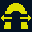 and the driver decides to stop at the indicated safe area he shall take into account the remaining distance displayed on the DMI.When the following symbol is displayed: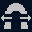 and the driver decides to stop at the indicated safe area he shall stop the train.PROPELLING IN RVA train has to be moved in the reverse direction inside an emergency propelling area.Levels 1, 2, 3Preparing the movement to be performed in RVWhen the train is at a standstill and the following symbol is displayed: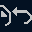 the driver shall trigger the transition to RV.Running in RVWhen the following symbol is displayed with a flashing frame: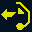 the driver shall:acknowledge,propel the train according to non-harmonised rules as soon as the following symbol is displayed: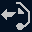 not exceed the maximum speed for RV,not exceed the permitted distance to run.Exceeding the permitted distance in RVWhen the following text message is displayed with a flashing frame:“RV distance exceeded”,the driver shall:report to the signaller,acknowledge at a standstill if the permitted distance in RV has not been extended,release the brake.Exit from RVAfter the train has completed its propelling and as soon as it is at a standstill the driver shall report to the signaller. If no additional movement in RV is required the driver shall close the driving desk to exit RV.REACTING TO UNINTENTIONAL MOVEMENTSAfter being at a standstill the train / shunting movement has moved unintentionally and the ETCS on-board has triggered the brake.Levels 1, 2, 3When the following text message is displayed:“Runaway movement”,the driver shall secure the train / shunting movement according to non-harmonised rules and acknowledge the brake application.MANAGING ROUTE UNSUITABILITYLevels 1, 2, 3When a route unsuitability is detected river and signaller shall apply non-harmonised rules.AUTHORISING THE PASSING OF AN EOAIt is necessary to authorise a driver to pass an EOA.Levels 1, 2, 3Before authorising a driver to pass an EOA by means of  1 the signaller shall, according to non-harmonised rules:check if all the conditions for the route are met,check all restrictions and / or instructions that are necessary and include them in  1,check for temporary speed restrictions to be included in  1.If the signaller can establish that the track is free then he can exempt the driver from running on sight in SR according to non-harmonised rules.In level 1 without trackside signals, in level 2 without trackside signals and in level 3, if allowed by non-harmonised rules, the signaller can authorise the driver to pass several consecutive ETCS stop markers with only one .To pass the EOA, the driver shall:receive  1 from the signaller,check the applicable speed limit,use the override function,and when the following symbol is displayed:start the train,not exceed the override EOA speed while this symbol is displayed.REACTING TO UNEXPECTED SITUATIONS WHEN PREPARING A TRAIN MOVEMENTLevels 2, 3The traction unit has to move as a train but an acknowledgement for SH is requestedWhen the following symbol is displayed with a flashing frame:before acknowledging the driver shall inform the signaller about the situation.Driver and signaller shall apply non-harmonised rules.The train is rejectedWhen the following text message is displayed on the DMI:“Train is rejected”the driver shall inform the signaller about the situation. Driver and signaller shall apply non-harmonised rules.RESPONDING TO A TRIPA train or a shunting movement is tripped.Levels 1, 2, 3Immediate measuresWhen the following symbol is displayed: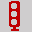 the driver shall assume that there is a dangerous situation and he shall perform all actions necessary to avoid or reduce the effect of this situation. This may include moving the train / shunting movement backwards according to non-harmonised rules.In case a backward movement is necessaryWhen, in accordance with non-harmonised rules, the driver decides to move the train / shunting movement backwards and when the following symbol is displayed with a flashing frame: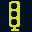 the driver shall acknowledge.When the following symbol is displayed: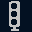 the driver shall:release the emergency brake and,move the train / shunting movement backwards.After moving backwards as soon as the train / shunting movement is at a standstill, the driver shall inform the signaller about the situation.b) In all other casesWhen the following symbol is displayed with a flashing frame:the driver shall acknowledge.When the following symbol is displayed:the driver shall inform the signaller about the situation.To continue runningBefore giving permission to the driver to proceed after a trip by means of  2 the signaller shall, according to non-harmonised rules:check if all the conditions for the route are met,check all restrictions and / or instructions that are necessary and include them in  2,check for temporary speed restrictions to be included in  2.If the signaller can establish that the track is free then he can exempt the driver of a train from running on sight in SR if allowed by non-harmonised rules.To proceed the driver shall:receive  2 with all additional instructions given by the signaller,according to the task to be performed select “Start” or “SH” and follow the instructions given in  2,restart the train / shunting movement.If in level 2 and in level 3, at any step of the procedure, the following text message is displayed:”Communication error”,the driver shall inform the signaller about the situation. Signaller and driver shall take measures to pass an EOA (rule “authorising the passing of an EOA”). In this case,  1 shall be issued by the signaller in place of  2.No movement required after a tripIn the case of a train / shunting movement not required to be moved after a trip, signaller shall .Trip in SH when passing a defined border of a shunting areaLevels 1, 2, 3When a shunting movement is tripped when passing a defined border of a shunting area driver and signaller shall apply non-harmonised rules.MANAGING A TRACKSIDE MALFUNCTIONThe on-board receives the information of a trackside equipment malfunction.Levels 1, 2, 3When the following text message is displayed: “Trackside malfunction”,the driver shall inform the signaller about the situation.MANAGING INCOMPATIBILITY BETWEEN TRACKSIDE AND ETCS ON-BOARDAn incompatibility between trackside and ETCS on-board occurs and the train is tripped.Levels 1, 2, 3When the following text message is displayed: “Trackside not compatible”,the driver shall inform the signaller about the situation.Driver and signaller shall apply non-harmonised rules.MANAGING A LEVEL CROSSING NOT PROTECTEDThe train is approaching a level crossing which is not protected.Levels 1, 2, 3If in FS, OS or LSWhen the following symbol is displayed: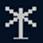 the driver shall apply .If in SRWhen the following text message is displayed: “Level crossing not protected”,driver shall apply .MANAGING A BALISE READ ERRORA balise read error occurs and the brakes are triggered by the ETCS on-board (the train is not tripped).Levels 1, 2, 3When the following text message is displayed:”Balise read error”,and the train is not tripped, the driver shall inform the signaller about the situation.If no new MA is received, when the train has come to a standstill, the signaller shall authorise the driver to pass the EOA (rule “authorising the passing of an EOA”).If the situation is repeated driver and signaller shall apply non-harmonised rules.MANAGING A FAILED LEVEL TRANSITIONThe transition takes place but no MA valid beyond the transition point is received on-board or the transition does not take place when passing the transition point.Levels 1, 2, 3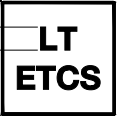 If the train has been trippedThe driver and the signaller shall take measures in response of a trip (rule “responding to a trip”).After selecting “Start” the driver shall:check the correct ETCS level to be selected,change the ETCS level (rule “ data” (section 6..2)),and then restart the train.In case the ETCS level to be selected is not available on-board driver and signaller shall apply non-harmonised rules.If in SRThe driver shall:stop the train,apply the following section 6.46.3.In all other casesThe driver shall:inform the signaller about the situation,when at a standstill check the correct ETCS level to be selected,change the ETCS level (rule “data” (section 6..2)),and then restart the train.In case the ETCS level to be selected is not available on-board driver and signaller shall apply non-harmonised rules.MANAGING ABSENCE OF RBC INFORMATIONThere is no RBC information received in an area not identified as a radio hole and the brakes are triggered by the ETCS on-board (the train is not tripped).Levels 2, 3When the following text message is displayed:”Communication error”,the driver shall inform the signaller about the situation when at a standstill.If no new MA is received when the train has come to a standstill, the signaller shall authorise the driver to pass the EOA (rule “authorising the passing of an EOA”).MANAGING A RADIO COMMUNICATION FAILUREWhen the following symbol is displayed: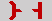 the driver shall check the ETCS level, the radio network identification, the RBC identification / phone number, and correct them if necessary (rule “” (section )).If the radio communication with the RBC still cannot be established, the driver shall inform the signaller about the situation.a) when in level 2 preparing a movement and the traction unit has to move in SHThe driver and the signaller shall apply non-harmonised rules.b) when in level 2 preparing a tandem movementThe driver of the non leading engine shall inform the driver of the leading engine about the radio communication failure. Both drivers shall apply non-harmonised rules.c) in all other casesThe signaller shall authorise the driver to pass the EOA (rule ”authorising the passing of an EOA”).MANAGING A FAILURE OF SELF TESTLevels 0, 1, 2, 3, NTCWhen the information about the failure of an ETCS device is shown to the driver, he shall switch off the ETCS on-board and then switch it on again to trigger a new self test. If the same information is shown again, the driver shall inform the signaller about the situation.The driver shall request a change of traction unit.If the traction unit must be moved driver and signaller shall apply non-harmonised rules.MANAGING A FAILURE AFFECTING THE ON-BOARD RADIO EQUIPMENTLevels 0, 1, 2, 3, NTCWhen a failure of the on-board radio equipment is detected the driver shall inform the signaller about the situation.During the preparation of the traction unitLevels 2, 3The driver shall request a change of traction unit.If the traction unit must be moved, driver and signaller shall apply non-harmonised rules.If the traction unit not be moved, the driver shall switch off the ETCS on-board.While runningLevels 1 with infill function by radio, 2, 3Driver and signaller shall apply non-harmonised rules.MANAGING A DMI WITH BLANK SCREENThe DMI fails and shows a blank screen.Levels 0, 1, 2, 3, NTCWhen the DMI fails and shows a blank screen the driver shall inform the signaller about the situation.Driver and signaller shall apply non-harmonised rules.MANAGING A SYSTEM FAILURELevels 0, 1, 2, 3, NTCWhen the following symbol is displayed: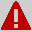 the driver shall inform the signaller about the situation.Driver and signaller shall apply non-harmonised rules.MANAGING A NTC FAILURELevels 0, 1, 2, 3, NTCWhen the following text message is displayed:“[name of NTC] failed”the driver shall apply non-harmonised rules.MANAGING A VBCLevels 0, 1, 2, 3, NTCDriver and signaller shall apply non-harmonised rules.GSM/R RULESSELECTING THE GSM-R MODEThe driver needs to change the GSM-R mode.When the displayed GSM-R mode does not correspond with the task to be performed (train or shunting movement), the driver shall select the correct mode.ENTERING THE FUNCTIONAL NUMBERThe train preparer / driver is performing the registration.The train preparer / driver shall enter the functional number:as early as possible before the initial departure,every time the functional number changes.SELECTING THE GSM-R NETWORK AT A BORDER CROSSINGThe train is approaching a border crossing.When according to the Route Book or a GSM-R network marker 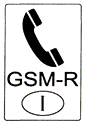 the driver to select  GSM-R network, he shall is engaged in an emergency callPERFORMING A DE-REGISTRATIONThe train has to be manually de-registered.The driver shall carry out the de-registration according to non-harmonised rules.INTENTIONALLY BLANKMANAGING A FAILURE OF SELF TESTWhen the following text message is displayed:“Self test failed”,the driver shall inform the signaller about the situation.Driver and signaller shall apply .MANAGING A LACK OF GSM-R NETWORKWhen the following text message is displayed:“No network”,Driver and signaller shall apply.MANAGING A FAILURE OF DE-REGISTRATIONIf the de-registration is not possible the driver shall inform the signaller about the situation.Driver and signaller shall apply non-harmonised rules.TAKING MEASURES IN CASE THE FUNCTIONAL NUMBER IS NOT AVAILABLEWhen the following text message is displayed: “Number not available”,the train preparer / driver shall check the correct number and try again to register. If the registration fails again, he shall inform the signaller about the situation.Train preparer / driver and signaller shall apply non-harmonised rules.TAKING MEASURES IN CASE THE FUNCTIONAL NUMBER IS ALREADY USEDWhen the following text message is displayed:“Number already used”,the train preparer / driver shall check the number and.Train preparer / driver and signaller shall apply non-harmonised rules.MANAGING A FAILURE  THE FUNCTIONAL NUMBERWhen it is not possible to the functional number, the train preparer / driver shall inform the signaller about the situation.Train preparer / driver and signaller shall apply non-harmonised rules.ANNEX B – LIST OF ETCS OPERATIONAL TRAIN CATEGORIESThe ETCS operational train categories are listed in the table below:ANNEX C – TABLE OF REFERENCES TO NON-HARMONISED RULESThe non-harmonised rules which are referenced in the ERTMS operational rules and mentioned in this document are the following:ERTMS UNITERTMS UNITERTMS UNITERTMS UNITERTMS OPERATIONAL PRINCIPLES AND RULESDRAFT VERSION 5ERTMS OPERATIONAL PRINCIPLES AND RULESDRAFT VERSION 5ERTMS OPERATIONAL PRINCIPLES AND RULESDRAFT VERSION 5ERTMS OPERATIONAL PRINCIPLES AND RULESDRAFT VERSION 5Reference: ERA_ERTMS_OPE_AppA_Document type:Technical DocumentVersion : 4.Date : //1Edited byApproved byNameP. GUIDOPositionERTMS Unit Project OfficerHead of UnitDate&Signat.VersionDateSection numberModification/descriptionAuthor(s)4.0118/12/135.1.3Received comments from CER during the social consultation phase of the revision of the OPE TSIERA4.0206/02/145.1.1Received commentsERA4.0309/10/146.34.1Received commentsOW4.0413/11/145.1.1Presentation of the modified principles and rulesOH4.0510/12/14Annex AReceived commentsOWTable 1 : reference documentsTable 1 : reference documentsTable 1 : reference documentsTable 1 : reference documentsRef. N°Document ReferenceTitle[1]Annex A of the CCS TSI Table 2 : TermsTable 2 : TermsTermDefinitionAcknowledgementConfirmation given by the driver to a request from the ETCS on-board that he has received information he needs to take into account.Applicable speed limit
(in SR)The lowest speed limit of:maximum speed for SR,maximum train speed,timetable / Route Book,temporary speed restrictions (transmitted by other means than ),.Authorisation for ERTMS train movementPermission for a train to move given by means of:a trackside signal at proceed aspect or,an MA or,a :to start in SR after preparing a train movement or,to pass an EOA or,to proceed after train trip.Border crossingLocation where trains cross from a railway network in one Member State to a railway network in another Member State.De-registrationTermination of the temporary relationship between the telephone number and the train running number. This action can be initiated by the user of a GSM-R radio, by automatic systems or by the network authority. The de-registration allows the de-registered train running number to be re-used. Driver Machine Interface (DMI)Train device to enable communication between the ETCS on-board and the driver.Emergency propelling areaArea where propelling movements in RV are allowed.Emergency stop orderETCS order braking a train with the maximum brake force until the train is at a standstill.End Of Authority (EOA)Location to which an ETCS train is authorised to proceed and where the target speed is zero.ETCS location markerHarmonised trackside ETCS signal used to identify a potential EOA.ETCS on-board The part of ETCS installed on a railway vehicle.ETCS stop markerHarmonised trackside ETCS signal used to:identify a potential EOA and,indicate the location where a train running  has to stop.ETCS operational train categorySet of technical and / or operational characteristics of a train to which a specific ETCS speed profile applies.Functional number(GSM-R)Full number used within the functional addressing scheme to identify an end user or a system by function or role rather than by a specific item of radio equipment or user subscription.The functional number can be divided into two parts:functional addressing (process of addressing a call using a specific number, representing the function a user is performing, rather than a number identifying the GSM-R on-board),location dependent addressing (process of addressing a particular function – typically a signaller – based on the current location of the user – typically a train).GSM-R modeStatus of the GSM-R on-board which provides functions for:train movement,or shunting movement.GSM-R networkRadio network which provides GSM-R functions.GSM-R network markerHarmonised trackside GSM-R signal to indicate the network to be selected.GSM-R on-board The part of GSM-R installed on a railway vehicle.Maximum speed for RVMaximum speed given from the trackside in RV.Maximum speed for SRMaximum speed given from the trackside in SR.Movement Authority (MA)Permission for a train to move to a specific location with supervision of speed.Non stopping areaArea defined by the Infrastructure Manager where it may not be safe or suitable to stop a train.Override EOA speedMaximum speed when the override EOA function is active.Permitted speedMaximum speed at which a train / shunting movement can run without ETCS warning and / or brake intervention.Proceed aspectAny signal aspect which permits the driver to pass the signal.PropellingMovement of a train where the driver is not in the leading cab of the leading vehicle.Radio communicationExchange of information between the ETCS on-board and the RBC / radio infill unit.Radio Block Centre (RBC)ETCS trackside centralised unit controlling ETCS train movements in level 2 / 3.Radio holeA pre-defined area where it is not possible to establish a reliable radio communication channel.RegistrationTemporary relationship between the telephone number and the train running number.Release speedMaximum speed at which a train is allowed to reach the end of its Movement Authority.Revocation of MAWithdrawal of a previous given MA.Route BookDescription of the lines and the associated line-side equipment for the lines over which the driver will operate and relevant to the driving task.SecuringMeasures to be applied to avoid unintentional movement of railway vehicles.Shunting movementWay of moving vehicles without train data and controlled by shunting orders.TandemTwo or more traction units mechanically and pneumatically coupled but not all remote controlled and where each traction unit not remote controlled requires a driver.Temporary speed restrictionReduction of the line speed for a limited period of time.Text messageInformation in writing displayed on the DMI.Train dataInformation which describes the characteristics of a train.Train preparerPerformer in charge of the preparation of a train.TransitionControlled change between the different ETCS levels.Transition pointPoint where a transition between ETCS levels takes place.TripIrrevocable application of the emergency brakes by ETCS until the train / shunting movement is at a standstill.Table 3 : AbbreviationsTable 3 : AbbreviationsAbbreviationDefinitionDMIDriver Machine InterfaceEOAEnd Of AuthorityERTMSEuropean Rail Traffic Management SystemETCSEuropean Train Control SystemFSFull SupervisionGGoods train braking modeGSM-RGlobal System for Mobile communication - Railway LSLimited SupervisionMAMovement AuthorityNLNon LeadingNTCNational Train Control systemOSOn SightPPassenger train braking modeRBCRadio Block CentreRVReversingSHShuntingSNNational SystemSRStaff ResponsibleSTMSpecific Transmission ModuleUNUnfittedVBCVirtual Balise CoverAn ETCS radio communication failure occurs.Levels 0, 1, 2, 3, NTClabeltype of traintype of brakecant deficiencyPASS 1passenger trainP80PASS 2passenger trainP130PASS 3passenger trainP150TILT 1tilting passenger trainP165TILT 2tilting passenger trainP180TILT 3tilting passenger trainP210TILT 4tilting passenger trainP225TILT 5tilting passenger trainP245TILT 6tilting passenger trainP275TILT 7tilting passenger trainP300FP 1freight trainP80FP 2freight trainP100FP 3freight trainP130FP 4freight trainP150FG 1freight trainG80FG 2freight trainG100FG 3freight trainG130FG 4freight trainG150ReferenceSubjectIn charge5.1.1Driver’s observance of the line in cab-signallingRU6.2.46.146.39Passing several consecutive ETCS stop markers in SR with only one written orderIM6.2.46.396.41.2Checking route conditionsIM6.2.46.396.41.2Checking necessary restrictions and / or instructions for running in SRIM6.2.46.396.41.2Checking speed restrictions lower than the maximum speed for SRIM6.2.46.396.41.2Exempting the driver from running on sight in SRIM6.3.1Manual entry into SHRU6.3.3Running in SHIM6.3.6SH refused by the RBC / SH request failedIM6.3.7Passing a defined border of a shunting areaIM6.7.1Announcement of a level 0 transitionIM6.7.3Running in level 0IM6.11.1Announcement of a level NTC transitionIM6.11.3Running in level NTCIM6.15Acknowledgement of LSIM6.15Running in LSIM6.16Acknowledgement of UNIM6.16Running in UNIM6.17Acknowledgement of SNIM6.17Running in SNIM6.28Sounding the audible warning deviceIM6.29Changing the adhesion factor by the driverRU6.31Unplanned movement entering an occupied track section within a stationIM6.32.1No track condition received in NLRU6.32.2Performing a tandem movementRU6.33Revoking an authorisation for ERTMS train movement IM6.34.1Protecting trains in the event of an emergency situationIM6.34.2 Restarting the trains after an emergency situationIM6.34.3Protecting and restarting shunting movementsIM6.36.2Running in RVIM6.37Securing trains / shunting movements in case of unintentional movementsRU6.38Managing route unsuitabilityIM6.40.1An acknowledgement for SH is requested after selecting “start”IM6.40.2The train is rejected when preparing a movementIM6.41.1Moving the train backwards after a tripIM6.41.2To continue running after a tripIM6.41.4Trip in SHIM6.43Managing incompatibility between trackside and ETCS on-boardIM6.45Managing a balise read errorIM6.46.16.46.3Incoming ETCS level not available on-board when passing a transition pointIM6.48 a)Managing a radio communication failure when SH is requestedIM6.48 b)Managing a radio communication failure when a traction unit has to move in NLIM6.49Managing a failure of Self TestIM6.50.1Managing a failure affecting the on-board radio equipment during the preparation of the traction unitIM6.50.2Managing a failure affecting the on-board radio equipment while runningIM6.51Managing a DMI with blank screenIM6.52Managing a system failureIM6.53Managing a NTC failureIM6.54Managing a VBCIM7.4Performing a de-registrationRU7.9Managing a failure of de-registrationIM7.10Taking measures in case the functional number is not availableIM7.11Taking measures in case the functional number is already usedIM7.12Managing a failure  the functional numberIM